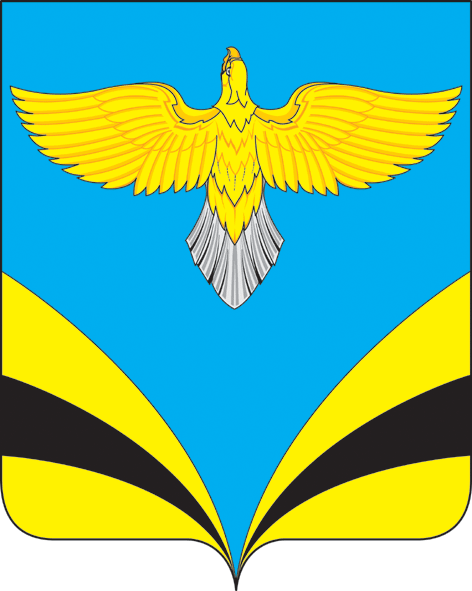            АДМИНИСТРАЦИЯ   сельского поселения Екатериновкамуниципального района Безенчукский                                              Самарской области             ПОСТАНОВЛЕНИЕ     от 14 октября 2019  года  № 102             с. ЕкатериновкаОб утверждении Административного регламента предоставления Администрацией сельского поселения Екатериновка муниципального района Безенчукский Самарской области муниципальной услуги «Согласование выполнения работ по  строительству, реконструкции, капитальному ремонту, ремонту сооружений пересечения и (или) примыкания объекта  дорожного сервиса к автомобильным дорогам общего пользования местного значения»           В соответствии с Федеральным законом от 08.11.2007 № 257-ФЗ «Об автомобильных дорогах и о дорожной деятельности в Российской Федерации и о внесении изменений в отдельные законодательные акты Российской Федерации», с Федеральным законом от 27.07.2010 № 210-ФЗ «Об организации предоставления государственных и муниципальных услуг», постановлением Правительства Самарской области от 27.01.2011 № 16 «О разработке и утверждении административных регламентов исполнения государственных функций и административных регламентов предоставления государственных услуг органами исполнительной власти Самарской области, разработке и принятии административных регламентов осуществления муниципального контроля органами местного самоуправления в Самарской области»,  Федеральным законом от 06.10.2003 года №131-ФЗ «Об общих принципах организации местного самоуправления в Российской Федерации», руководствуясь Уставом сельского поселения  Екатериновка муниципального района  Безенчукский Самарской области                                                       ПОСТАНОВЛЯЮ:   1.  Утвердить Административный регламент предоставления Администрацией сельского поселения Екатериновка  муниципального района  Безенчукский Самарской области (далее – Администрация) муниципальной услуги «Согласование выполнения работ по  строительству, реконструкции, капитальному ремонту, ремонту сооружений пересечения  и (или) примыкания объекта  дорожного сервиса к автомобильным дорогам общего пользования местного значения» в соответствии с Приложением к настоящему постановлению.     2.  Опубликовать настоящее постановление в газете «Вестник сельского поселения Екатериновка»,  разместить на официальном сайте Администрации сельского поселения Екатериновка в сети Интернет (http://www.admekaterin.ru).3. Настоящее постановление вступает в силу со дня его официального     опубликования.      4.  Контроль за исполнением настоящего постановления оставляю за собой.И.о. Главы сельского поселенияЕкатериновка                                                                                А.А.КурышевВержаковская О.В. 8(846) 76 31 459.  Приложениек Постановлению Администрации сельского поселения Екатериновка муниципального района БезенчукскийСамарской области       от « 14  »  октября  2019 г. № 102Административный регламент предоставленияАдминистрацией сельского поселения  Екатериновка муниципального района  Безенчукский Самарской области муниципальной услуги  «Согласование выполнения работ по  строительству, реконструкции, капитальному ремонту, ремонту сооружений пересечения и (или) примыкания  объекта  дорожного сервиса к автомобильным дорогам общего пользования местного значения».1. Общие положения1.1. Общие сведения о муниципальной услуге.     Настоящий Административный регламент предоставления Администрацией сельского поселения Екатериновка  муниципального района  Безенчукский Самарской области (далее по тексту – Администрация) муниципальной услуги «Согласование выполнения работ по  строительству, реконструкции, капитальному ремонту, ремонту сооружений пересечения и (или) примыкания  объекта  дорожного сервиса к автомобильным дорогам общего пользования местного значения»  (далее - Регламент),  разработан в целях повышения качества и доступности предоставления муниципальной услуги по согласованию строительства, реконструкции, капитального ремонта, ремонта сооружений пересечения и (или) примыкания объекта дорожного сервиса к автомобильным дорогам  общего пользования местного значения (далее - муниципальная услуга), устанавливает порядок предоставления муниципальной услуги Администрацией, а также стандарт предоставления муниципальной услуги.Заявителями на предоставление муниципальной услуги (далее – заявители) являются физические лица, юридические лица и индивидуальные предприниматели (далее также – получатели государственной услуги), а также иные физические лица, юридические лица и индивидуальные предприниматели, являющиеся уполномоченными представителями и действующие в правоотношениях при предоставлении муниципальной услуги от имени указанных получателей муниципальной услуги.Перечень автомобильных дорог общего пользования местного значения сельского поселения Екатериновка муниципального района Безенчукский Самарской области утверждается Постановлением Администрации сельского поселения  Екатериновка муниципального района  Безенчукский Самарской области.1.2. Порядок информирования о правилах предоставления муниципальной услуги.1.2.1. Информирование заявителей осуществляется Администрацией, осуществляющей функции по предоставлению муниципальной услуги.Местонахождение администрации: 446232 Самарская область, Безенчукский район, с.Екатериновка, ул. Советская, д. 1График работы администрации (время местное):понедельник - пятница - с 8.00 до 16.15; перерыв на обед с 12.00 до 13.00суббота и воскресенье - выходные дни.Справочный телефон администрации:- 884676 31459.Адрес электронной почты администрации:adm.ekaterinovka@mail.ruадрес официального сайта Администрации в информационно-телекоммуникационной сети Интернет (далее – сеть Интернет):Информация о местонахождении, графике работы и справочных телефонах администрации сельского поселения Екатериновка, а также о порядке предоставления муниципальной услуги и перечне документов, необходимых для ее получения, размещается:- на официальном интернет-сайте администрации сельского поселения Екатериновка: (http://www.admekaterin.ru).- в региональной системе Единого портала государственных и муниципальных услуг "Портал государственных и муниципальных услуг Самарской области" (далее - Портал государственных и муниципальных услуг Самарской области) - http://www.pgu.samregion.ru и http://www.uslugi.samregion.ru;- на информационных стендах в помещении приема заявлений в администрации сельского поселения Екатериновка;1.2.2. Информация о порядке, сроках и процедурах предоставления муниципальной услуги, в том числе о ходе предоставления муниципальной услуги, предоставляется в следующих формах:устное индивидуальное консультирование заявителя специалистом Администрации;консультирование в электронном виде;консультирование посредством направления почтового сообщения;консультирование по телефону.По обращению заявителя Администрация обязана предоставить ему сведения о дате приема заявления и его регистрационном номере.1.2.3. Устное индивидуальное консультирование заявителя специалистом Администрации происходит при непосредственном обращении заявителя в Администрацию.Время ожидания в очереди при устном индивидуальном консультировании не может превышать 15 минут.Устное индивидуальное консультирование каждого заявителя специалистом Администрации не может превышать 20 минут.В случае, если для подготовки ответа требуется продолжительное время, специалист Администрации, осуществляющий устное индивидуальное консультирование, может предложить заявителю обратиться за необходимой информацией в письменном виде либо назначить другое удобное для заявителя время для устного консультирования.1.2.4. Консультирование в электронном виде осуществляется посредством:размещения консультационно-справочной информации на официальном сайте Администрации в сети Интернет: : (http://www.admekaterin.ru).размещения консультационно-справочной информации в федеральной государственной информационной системе «Единый портал государственных и муниципальных услуг (функций)» (далее – Единый портал): http://www.gosuslugi.ru) и в государственной информационной системе Самарской области «Портал государственных и муниципальных услуг Самарской области» (далее - Региональный портал): http://www.pgu.samregion.ru и http://www.uslugi.samregion.ru;индивидуального консультирования путем направления сообщений по электронной почте.Консультирование путем размещения консультационно-справочной информации на официальном сайте Администрации в сети Интернет, Едином портале и Региональном портале осуществляется посредством получения заинтересованным лицом информации при посещении официального сайта Администрации, а также ресурсов Единого портала и Регионального портала.При консультировании по электронной почте заинтересованное лицо направляет обращение на адрес электронной почты Администрации adm.ekaterinovka@mail.ru. Датой поступления обращения является дата его регистрации в Администрации как входящего сообщения. Ответ на вышеуказанное обращение направляется по электронной почте на электронный адрес, указанный заинтересованным лицом в обращении, а также на бумажном носителе, по почтовому адресу (в случае его указания в обращении) в срок, не превышающий 30 дней с момента поступления обращения.1.2.5. Консультирование посредством направления почтового сообщения осуществляется путем направления ответа на письменное обращение заинтересованного лица. Ответ на обращение заинтересованного лица направляется почтой по адресу, указанному заинтересованным лицом в его обращении, в срок, не превышающий 30 дней со дня поступления письменного обращения. Датой поступления обращения является дата регистрации входящего обращения в Администрацию.1.2.6. Консультирование по телефону осуществляется при личном обращении заявителя посредством телефонной связи по следующим телефонным номерам: 8(846)76 31459.Ответ на телефонный звонок должен начинаться с информации о наименовании органа, в который позвонил гражданин, фамилии, имени, отчестве (последнее – при наличии) и должности специалиста Администрации, осуществляющего консультирование по телефону.Время разговора не должно превышать 20 минут.В том случае, если специалист Администрации, осуществляющий консультирование по телефону, не может ответить на вопрос, он может предложить заявителю обратиться за необходимой информацией в письменном виде,  либо назначить другое удобное для заявителя время для консультирования по телефону или для устного индивидуального консультирования.1.2.7. На официальном сайте Администрации в сети Интернет размещаются следующие информационные материалы:информация по вопросам предоставления муниципальной услуги;текст Регламента с приложениями;информация о месте нахождения и графике работы Администрации, справочные телефоны Администрации, адрес электронной почты Администрации в сети Интернет http://www.admekaterin.ru;график приема граждан, номера кабинетов, в которых предоставляется государственная услуга, фамилии, имена, отчества (последние - при наличии) и должности соответствующих должностных лиц;тексты нормативных правовых актов, регулирующих деятельность Администрации по предоставлению государственной услуги;образец заявления о выдаче проекта договора;образец заявления о заключении договора;перечень документов, представляемых заявителем, и требования, предъявляемые к этим документам.1.2.8. Основными требованиями к информированию заявителей являются:достоверность предоставляемой информации;четкость в изложении информации;полнота информирования;наглядность форм предоставляемой информации (при письменном информировании);удобство и доступность получения информации;оперативность предоставления информации.2. Стандарт предоставления муниципальной услуги          2.1. Наименование муниципальной услуги: «Согласование выполнения работ по  строительству, реконструкции, капитальному ремонту, ремонту сооружений пересечения  и (или) примыкания  объекта  дорожного сервиса к автомобильным дорогам общего пользования местного значения».         2.2. Муниципальная услуга предоставляется Администрацией.В многофункциональных центрах предоставление муниципальной услуги не осуществляется. 2.3. Результатом предоставления муниципальной услуги является направленное заявителю в письменной форме:согласие Администрации на выполнение работ по строительству, реконструкции, капитальному ремонту, ремонту сооружений пересечения и (или)  примыкания  объекта дорожного сервиса к автомобильным дорогам общего пользования в границах сельского поселения Екатериновка муниципального района Безенчукский Самарской области, или мотивированный отказ в выдаче согласия.2.4. Срок предоставления муниципальной услуги.Максимальный срок предоставления муниципальной услуги составляет 30 календарных дней со дня поступления заявления с приложенными к нему документами, указанными в пункте 2.6.1 Регламента.2.5. Правовыми основаниями для предоставления муниципальной услуги являются следующие нормативные правовые акты:Федеральный закон от 08.11.2007 № 257-ФЗ «Об автомобильных дорогах и о дорожной деятельности в Российской Федерации и о внесении изменений в отдельные законодательные акты Российской Федерации» («Собрание законодательства Российской Федерации», 2007, № 46, ст. 5553; 2008, № 20, ст. 2251; № 30 (1 ч.), ст. 3597; № 30 (2 ч.), ст. 3616; № 49, ст. 5744; 2009, № 29, ст. 3582; № 39, ст. 4532; № 52 (1 ч.), ст. 6427; 2010, № 45, ст. 5753; 2011, № 7, ст. 901; № 15, ст. 2041; № 17, ст. 2310; № 29, ст. 4284; № 30 (1 ч.), ст. 4590, ст. 4591; № 49 (1 ч.), ст. 7015);- настоящий Регламент.С текстами федеральных законов, указов и распоряжений Президента Российской Федерации можно ознакомиться на «Официальном интернет-портале правовой информации» (www.pravo.gov.ru). На «Официальном интернет-портале правовой информации» могут быть размещены (опубликованы) правовые акты Правительства Российской Федерации, других государственных органов исполнительной власти Российской Федерации, законы и иные правовые акты Самарской области.2.6. Исчерпывающий перечень документов, необходимых для предоставления муниципальной услуги.2.6.1. Исчерпывающий перечень документов и информации, необходимых в соответствии с законодательными или иными нормативными правовыми актами для предоставления муниципальной услуги, которые заявитель должен представить самостоятельно.Для предоставления муниципальной услуги заявителю необходимо направить в Администрацию:- заявление о согласовании строительства, реконструкции, капитального ремонта, ремонте сооружений пересечения и (или)  примыкания  объекта дорожного сервиса к автомобильным дорогам общего пользования местного значения (далее – заявление) по форме, приведенной в приложении №№ 1 или 2 к Регламенту, содержащее информацию о наименовании автодороги, а так же об адресате размещения объекта дорожного сервиса с привязкой к километражу автодороги (км + м), перечне планируемых к проведению работ на объекте дорожного сервиса - схему размещения сооружений пересечения и (или) примыкания в масштабе 1:2000, позволяющую определить их планируемое местоположение с привязкой к километровым столбам или дорожным знакам;- порядок осуществления работ по ремонту сооружений пересечения и (или) примыкания и объем таких работ по форме, приведенной в приложении № 3 к Регламенту, - в случае согласования капитального ремонта, ремонта сооружений пересечения и (или) примыкания;копию документа, удостоверяющего личность заявителя – физического лица.2.6.2. Заявление заполняется при помощи средств электронно-вычислительной техники или от руки разборчиво чернилами черного или синего цвета. Формы заявлений можно получить в Администрации, а также на официальном сайте Администрации в сети Интернет и на Портале государственных и муниципальных услуг Самарской области.2.6.3. Документы, указанные в пункте 2.6.1 Регламента, могут быть поданы в Администрацию:лично получателем муниципальной услуги либо его представителем;в письменном виде по почте;в электронной форме по электронной почте либо через Портал государственных и муниципальных услуг Самарской области (при наличии электронной цифровой подписи).2.6.4. Документы и информация, необходимые в соответствии с законодательными или иными нормативными правовыми актами для предоставления муниципальной услуги в части выдачи согласия  Администрации, которые находятся в распоряжении государственных органов, органов государственных внебюджетных фондов, органов местного самоуправления, организаций и запрашиваются Администрацией в органах (организациях), в распоряжении которых они находятся, если заявитель не представил такие документы и информацию самостоятельно, отсутствуют.2.7. Администрация при предоставлении муниципальной услуги не вправе требовать от заявителя:представления документов и информации или осуществления действий, предоставление или осуществление которых не предусмотрено нормативными правовыми актами, регулирующими отношения, возникающие в связи с предоставлением муниципальной услуги;представления документов и информации, которые находятся в распоряжении органа, предоставляющего муниципальную услугу, иных государственных органов, органов местного самоуправления, организаций, в соответствии с нормативными правовыми актами Российской Федерации, нормативными правовыми актами Самарской области, муниципальными правовыми актами.2.8. Исчерпывающий перечень оснований для отказа в приеме документов, необходимых для предоставления муниципальной услуги.Основания для отказа в приеме заявления и прилагаемых к нему документов отсутствуют.2.9. Исчерпывающий перечень оснований для отказа в предоставлении муниципальной услуги.Основания для отказа в предоставлении муниципальной услуги:заявление представлено не по установленной форме, с отсутствием информации, требуемой пунктом 2.6.1 Регламента;представлен неполный комплект документов, предусмотренных пунктом 2.6.1 Регламента;выявление при рассмотрении документов, предусмотренных пунктом 2.6.1 Регламента, несоответствия планируемого территориального размещения сооружений пересечения и (или) примыкания требованиям нормативных правовых актов Российской Федерации или Самарской области - в случае согласования строительства, реконструкции сооружений пересечения и (или) примыкания;проведение реконструкции, ремонта, капитального ремонта автомобильной дороги общего пользования местного значения в месте нахождения сооружений пересечения и (или) примыкания – в случае согласования капитального ремонта сооружений пересечения и (или) примыкания;разработка проектной документации на реконструкцию, капитальный ремонт автомобильной дороги общего пользования местного значения в месте нахождения сооружений пересечения и (или) примыкания – в случае согласования капитального ремонта сооружений пересечения и (или) примыкания.2.10. Услуги, являющиеся необходимыми и обязательными для предоставления муниципальной услуги, в том числе сведения о документе (документах), выдаваемом (выдаваемых) организациями, участвующими в предоставлении муниципальной услуги, отсутствуют.2.11. Размер платы, взимаемой с заявителя при предоставлении муниципальной услуги, и способы ее взимания.Плата с заявителя при предоставлении муниципальной услуги не взимается.2.12. Максимальный срок ожидания в очереди при подаче заявления о предоставлении муниципальной услуги и при получении результата предоставления муниципальной услуги.Максимальный срок ожидания в очереди при подаче заявления о предоставлении муниципальной услуги и при получении результата предоставления муниципальной услуги не может превышать 15 минут.2.13. Срок регистрации заявления о предоставлении муниципальной услуги.Заявление о предоставлении муниципальной услуги регистрируется в журнале регистрации документооборота и делопроизводства не позднее рабочего дня, следующего за днем поступления заявления о предоставлении муниципальной услуги.2.14. Требования к помещениям, в которых предоставляется муниципальная услуга, к залу ожидания, местам для заполнения запросов о предоставлении муниципальной услуги, информационным стендам с образцами их заполнения и перечнем документов, необходимых для предоставления муниципальной услуги.2.14.1. Вход в здание (строение), в которых расположена Администрация, должен обеспечивать свободный доступ заявителей в помещение.Вход в помещения Администрации оборудуются пандусами, расширенными проходами, позволяющими обеспечить беспрепятственный доступ инвалидов, включая инвалидов, использующих кресла-коляски.Центральный вход в здание Администрации оборудуется информационной табличкой (вывеской), содержащей соответствующее наименование, с использованием укрупненного шрифта и плоско-точечного шрифта Брайля.При наличии заключения общественной организации инвалидов о технической невозможности обеспечения доступности помещений (здания) для инвалидов на специально подготовленного сотрудника учреждения (организации), в котором предоставляется муниципальная услуга, административно-распорядительным актом возлагается обязанность по оказанию ситуационной помощи инвалидам всех категорий на время предоставления муниципальной услуги.2.14.2. Помещения, в которых предоставляется муниципальная услуга, должны отвечать требованиям действующего законодательства, предъявляемым к созданию условий инвалидам для беспрепятственного доступа к объектам инженерной и социальной инфраструктур.Прием граждан осуществляется в предназначенных для этих целей помещениях, включающих места для ожидания, информирования и приема заявителей.Помещения Администрации должны соответствовать Санитарно-эпидемиологическим правилам и нормативам «Гигиенические требования к персональным электронно-вычислительным машинам и организации работы. СанПиН 2.2.2/2.4.1340-03», введенным постановлением Главного государственного санитарного врача Российской Федерации от 03.06.2003 № 118.Помещения Администрации, предназначенные для приема граждан, оборудуются:противопожарной системой и средствами пожаротушения;системой оповещения о возникновении чрезвычайной ситуации;системой охраны.Входы и выходы из помещений оборудуются соответствующими указателями с автономными источниками бесперебойного питания.2.14.3. Площадь мест ожидания зависит от количества граждан, ежедневно обращающихся в Администрацию для получения муниципальной услуги.Места ожидания должны соответствовать комфортным условиям для заявителей и оптимальным условиям работы должностных лиц.Места ожидания в очереди на представление или получение документов оборудуются стульями, кресельными секциями, скамьями (банкетками). Количество мест ожидания определяется исходя из фактического количества заявителей и возможностей для их размещения в здании, но не может составлять менее 10 мест.2.14.4. Для обслуживания инвалидов помещения оборудуются пандусами, специальными ограждениями и перилами, обеспечивающими беспрепятственное передвижение и разворот инвалидных колясок. Столы для обслуживания инвалидов размещаются в стороне от входа с учетом беспрепятственного подъезда и поворота колясок.2.14.5. Места информирования (в том числе в электронном виде), предназначенные для ознакомления заявителей с информационными материалами, а также для заполнения документов оборудуются:информационными стендами с перечнем документов, необходимых для предоставления муниципальной услуги;стульями и столами для возможности оформления документов;канцелярскими принадлежностями.Для инвалидов по зрению обеспечивается дублирование необходимой для ознакомления зрительной информации, а также надписей, знаков и иной текстовой и графической информации знаками, выполненными укрупненным шрифтом и рельефно-точечным шрифтом Брайля. Для инвалидов по слуху обеспечивается дублирование необходимой для ознакомления звуковой информации текстовой и графической информацией (бегущей строкой).2.14.6. Каждое рабочее место должностного лица оборудуется персональным компьютером с возможностью доступа к необходимым информационным базам данных, печатающим устройством.При организации рабочих мест предусматривается возможность свободного входа и выхода из помещения.2.15. Показателями доступности и качества муниципальной услуги являются:доля заявителей, которым услуга оказана в установленные сроки, от общего количества оказанных услуг;количество обоснованных жалоб со стороны заявителей к качеству предоставления муниципальной услуги;доля отмененных решений Администрации от общего количества принятых решений;снижение максимального срока ожидания в очереди при подаче заявления и получении результата муниципальной услуги.2.16. Предоставление Администрацией муниципальной услуги в многофункциональных центрах предоставления государственных и муниципальных услуг не осуществляется.Предоставление муниципальных услуг в электронной форме осуществляется в соответствии с законодательством Российской Федерации и законодательством Самарской области. Состав административных процедур, выполняемых в электронном виде, а также действий заявителя по получению информации о предоставлении услуги в электронном виде определяются в соответствии с содержанием этапов перехода на предоставление муниципальной услуги в электронном виде, установленных Перечнем государственных услуг, предоставляемых органами исполнительной власти Самарской области, а также органами местного самоуправления при осуществлении отдельных государственных полномочий, переданных федеральными законами и законами Самарской области, утвержденным постановлением Правительства Самарской области.При этом предоставление  муниципальной услуги в электронной форме требует наличия у обеих сторон (заявителя и должностного лица Администрации, участвующего в предоставлении муниципальной услуги) персонального компьютера с выходом в Интернет и электронной почтой.3. Состав, последовательность и сроки выполненияадминистративных процедур, требования к порядкуих выполнения, в том числе в электронной форме3.1. Предоставление муниципальной  услуги включает в себя следующие административные процедуры:прием и регистрацию заявления;рассмотрение заявления и принятие решения о выдаче согласия Администрацией на строительство, реконструкцию, капитальный ремонт, ремонт сооружений и (или) примыкания объекта  дорожного сервиса к автомобильным дорогам общего пользования местного значения (далее –Согласие) или об отказе в выдаче Согласия;регистрацию решения о выдаче Согласия или уведомления об отказе в выдаче Согласия и направление его заявителю.Блок-схема предоставления муниципальной услуги приведена в приложении № 4 Регламента.3.2. Прием и регистрация заявления о выдаче Согласия.Основанием для начала административной процедуры является поступление заявления и прилагаемых к нему в соответствии с пунктом 2.6.1 Регламента документов в Администрацию. Ответственным за выполнение административной процедуры является  должностное лицо Администрации назначенное Главой сельского поселения  Екатериновка муниципального района Самарской области.При поступлении заявления должностное лицо Администрации регистрируют заявление в  системе документооборота и делопроизводства, присваивают ему входящий регистрационный номер и предоставляет  документы Главе сельского поселения.  Результатом выполнения административной процедуры и способом фиксации является регистрация заявления и присвоение ему регистрационного номера.Срок выполнения данной административной процедуры – не позднее рабочего дня, следующего за днем поступления заявления о предоставлении муниципальной услуги.3.3. Рассмотрение заявления и принятие решения о выдаче Согласия или об отказе в выдаче Согласия Юридическим фактом, являющимся основанием для начала административной процедуры, является регистрация заявления.Ответственным за выполнение регистрации заявления является  специалист Администрации.Непосредственное рассмотрение заявления и прилагаемых к нему документов осуществляется  Заместителем Главы сельского поселения, указанным в резолюции Главы сельского поселения  Екатериновка муниципального района  Безенчукский Самарской области (далее - Главы сельского поселения). Заместитель Главы сельского поселения проверяет заявление и прилагаемые к нему документы на наличие или отсутствие оснований для отказа в предоставлении муниципальной услуги, по результатам рассмотрения заявления и приложенных к нему документов подготавливает:проект решения о выдаче Согласия (основания для принятия решения - отсутствие оснований, указанных в пункте 2.9 Регламента);уведомление об отказе в выдаче Согласия (основания для принятия решения указаны в пункте 2.9 Регламента).После подготовки проекта одного из вышеуказанных решений Заместитель Главы сельского поселения передает его для согласования и подписания Главой сельского поселения.Результатом данной административной процедуры и способом фиксации результата является подписанное Главой сельского поселения:- Согласие, содержащее технические требования и условия, подлежащие обязательному исполнению лицами, осуществляющими реконструкцию, капитальный ремонт, ремонт примыканий объекта дорожного сервиса к автомобильной дороге общего пользования местного значения, подлежащее обязательному исполнению получателем муниципальной услуги – в случае согласования строительства, реконструкции сооружений пересечения и (или) примыкания;- Согласие, содержащее технические требования и условия капитального ремонта, ремонта сооружений пересечения с автодорогой общего пользования местного значения и (или) примыкания к автомобильной дороге общего пользования местного значения, подлежащие обязательному исполнению получателем муниципальной услуги, а также согласование порядка осуществления работ по ремонту сооружений пересечения и (или) примыкания и объема таких работ, - в случае согласования капитального ремонта, ремонта сооружений пересечения и (или) примыкания;         - уведомление об отказе в выдаче Согласия.Срок выполнения данной административной процедуры не должен превышать 20 календарных дней.3.4. Регистрация решения о выдаче Согласия либо уведомления об отказе в выдаче согласия и направление его заявителю.Основанием для регистрации решения о выдаче Согласия либо уведомления об отказе в выдаче Согласия  является подписанный Главой сельского поселения соответствующий документ.Ответственным за выполнение административной процедуры является Заместитель Главы сельского поселения.Специалистом Администрации осуществляется регистрация решения о выдаче Согласия либо уведомления об отказе в выдаче согласия с присвоением ему регистрационного номера.Результатом данной процедуры и способом фиксации результата является регистрация Согласия либо уведомления об отказе в выдаче Согласия с присвоением ему регистрационного номера и направление его заявителю.Срок выполнения данной административной процедуры не должен превышать 2 рабочих дней. 3.5. Выполнение отдельных административных действий в электронной форме.3.5.1. Выполнение административных действий в электронной форме предусматривает тот же порядок исполнения административных действий теми же должностными лицами, что и при предоставлении муниципальной услуги в очной форме.3.5.2. Должностное лицо Администрации, осуществляющее административные действия в электронной форме, руководствуется в своей деятельности нормативными правовыми актами, инструкциями, регламентирующими:организацию приема и передачи документов с использованием средств факсимильной связи и электронной почты, в том числе через Портал государственных и муниципальных услуг Самарской области;работу в централизованной автоматизированной информационной системе документооборота и делопроизводства;применение электронной цифровой подписи;иные процессы, связанные с предоставлением муниципальной услуги в электронной форме.4. Формы контроля за исполнением Регламента4.1. Порядок осуществления текущего контроля за соблюдением и исполнением ответственными должностными лицами положений Административного регламента и иных нормативных правовых актов, устанавливающих требования к предоставлению муниципальной услуги, а также за принятием решений ответственными лицами.Текущий контроль за соблюдением и исполнением ответственными  должностными лицами Администрации положений Регламента и иных нормативных правовых актов, устанавливающих требования к предоставлению муниципальной услуги, а также принятием ответственными должностными лицами Администрации решений осуществляет Глава сельского поселения  Екатериновка муниципального района Безенчукский.4.2. Порядок и периодичность осуществления плановых и внеплановых проверок полноты и качества предоставления муниципальной услуги, в том числе порядок и формы контроля за полнотой и качеством предоставления муниципальной услуги.Контроль за полнотой и качеством предоставления муниципальной услуги включает в себя проведение плановых и внеплановых проверок, выявление и устранение нарушений прав заявителей, рассмотрение, принятие решений и подготовку ответов на обращения заявителей, содержащие жалобы на решения, действия (бездействие) ответственных должностных лиц Администрации, непосредственно осуществляющих административные процедуры.Плановые проверки проводятся не чаще чем один раз в год и не реже чем один раз в три года.    Внеплановые проверки осуществляются по решению Главы сельского поселения  Екатериновка муниципального района Безенчукский, а также на основании полученной жалобы (обращения) на действия (бездействие) и решения, принятые в ходе предоставления муниципальной услуги, действия (бездействие) и решения ответственных должностных лиц, участвующих в предоставлении муниципальной услуги.Результаты проверок оформляются актом.4.3. Ответственность специалистов Администрации и иных должностных лиц за решения и действия (бездействие), принимаемые (осуществляемые) в ходе предоставления муниципальной услуги.По результатам проведения проверок полноты и качества предоставления муниципальной услуги, в случае выявления нарушений, виновные лица привлекаются к ответственности в соответствии с действующим законодательством.Специалисты Администрации, ответственные за прием документов, несут персональную ответственность за соблюдение сроков и порядка приема документов, их правовую оценку.4.4. Положения, устанавливающие требования к порядку и формам контроля за предоставлением муниципальной услуги, в том числе со стороны граждан, объединений граждан и организаций.Граждане, их объединения и организации всех форм собственности для осуществления контроля со своей стороны вправе направить в Администрацию предложения, рекомендации, замечания по вопросам предоставления муниципальной услуги, а также предложения по внесению изменений в Регламент и нормативные правовые акты Самарской области, регулирующие предоставление муниципальной услуги.Заявители, направившие заявления о предоставлении муниципальной услуги, могут осуществлять контроль за ходом ее предоставления путем получения необходимой информации лично во время приема, по телефону, по письменному обращению, по электронной почте, через Единый портал и Региональный портал. Срок получения такой информации во время приема должностным лицом Администрации не может превышать 30 минут. Ответ на письменное обращение о ходе предоставления муниципальной услуги направляется Администрацией не позднее двух рабочих дней со дня регистрации данного обращения. Ответ на обращение заявителя о ходе предоставления муниципальной услуги, сделанное по телефону или электронной почте, не может превышать одного рабочего дня.5. Досудебный (внесудебный) порядок обжалования решенийи действий (бездействия) органа, предоставляющего муниципальную услугу, должностных лиц органа, предоставляющего муниципальную услугуИнформация для заявителей об их праве на досудебное(внесудебное) обжалование действий (бездействия) и решений, принятых (осуществляемых) в ходе предоставления муниципальной услуги5.1. Заявители имеют право на обжалование действий (бездействия) и решений, принятых в ходе предоставления муниципальной услуги, действий (бездействия) и решений должностных лиц, участвующих в предоставлении муниципальной услуги, в досудебном порядке (внесудебном) порядке.5.2. Заявитель (его законный представитель) вправе направить жалобу на нарушение порядка предоставления муниципальной услуги, содержащую требование о восстановлении или защите нарушенных прав или законных интересов заявителя органом, предоставляющим муниципальную услугу, должностными лицами при получении данным заявителем муниципальной услуги (далее - жалоба).Предмет досудебного (внесудебного) обжалования.5.3. Заявитель или его законный представитель могут обратиться с жалобой, в том числе в следующих случаях:1) нарушение срока регистрации запроса о предоставлении муниципальной услуги, запроса, указанного в статье 15.1 Федерального закона от 27.07.2010 № 210-ФЗ «Об организации предоставления государственных и муниципальных услуг»; 2) нарушение срока предоставления муниципальной услуги. 3) требование у заявителя документов или информации либо осуществления действий, представление или осуществление которых не предусмотрено нормативными правовыми актами Российской Федерации, нормативными правовыми актами Самарской области, муниципальными правовыми актами для предоставления муниципальной услуги; 4) отказ в приеме документов, представление которых предусмотрено нормативными правовыми актами Российской Федерации, нормативными правовыми актами Самарской области, муниципальными правовыми актами для предоставления муниципальной услуги, у заявителя; 5) отказ в предоставлении муниципальной услуги, если основания отказа не предусмотрены федеральными законами и принятыми в соответствии с ними иными нормативными правовыми актами Российской Федерации, законами и иными нормативными правовыми актами Самарской области, муниципальными правовыми актами. 6) затребование с заявителя при предоставлении муниципальной услуги платы, не предусмотренной нормативными правовыми актами Российской Федерации, нормативными правовыми актами Самарской области, муниципальными правовыми актами;  7) отказ органа, предоставляющего муниципальную услугу, должностного лица органа, предоставляющего муниципальную услугу или их работников в исправлении допущенных ими опечаток и ошибок в выданных в результате предоставления муниципальной услуги документах либо нарушение установленного срока таких исправлений;8) нарушение срока или порядка выдачи документов по результатам предоставления муниципальной услуги; 9) приостановление предоставления муниципальной услуги, если основания приостановления не предусмотрены федеральными законами и принятыми в соответствии с ними иными нормативными правовыми актами Российской Федерации, законами и иными нормативными правовыми актами Самарской области, муниципальными правовыми актами;10) требование у заявителя при предоставлении муниципальной услуги документов или информации, отсутствие и (или) недостоверность которых не указывались при первоначальном отказе в приеме документов, необходимых для предоставления муниципальной услуги, либо в предоставлении муниципальной услуги, за исключением случаев, предусмотренных пунктом 4 части 1 статьи 7 Федерального закона от 27.07.2010 № 210-ФЗ «Об организации предоставления государственных и муниципальных услуг».Исчерпывающий перечень оснований для продления срока рассмотрения жалобы и случаев, в которых ответ на жалобу не дается5.3.1. Основания для продления срока рассмотрения жалобы и случаи, в которых ответ на жалобу не дается, не предусмотрены.Основания для начала процедуры досудебного(внесудебного) обжалования5.4. Основанием для начала процедуры досудебного (внесудебного) обжалования является поступление в орган, предоставляющий муниципальную услугу, а также в организации, предусмотренные 28 частью 1.1 статьи 16 Федерального закона от 27.07.2010 № 210-ФЗ «Об организации предоставления государственных и муниципальных услуг», жалобы. 5.5. Жалоба должна содержать: 1) наименование органа, предоставляющего муниципальную услугу, должностного лица органа, предоставляющего муниципальную услугу, либо муниципального служащего, решения и действия (бездействие) которых обжалуются; 2) фамилию, имя, отчество (последнее – при наличии), сведения о месте жительства заявителя, а также номер (номера) контактного телефона, адрес (адреса) электронной почты (при наличии) и почтовый адрес, по которым должен быть направлен ответ заявителю; 3) сведения об обжалуемых решениях и действиях (бездействии) органа, предоставляющего муниципальную услугу, должностного лица органа, предоставляющего муниципальную услугу, их работников; 4) доводы, на основании которых заявитель не согласен с решением и действием (бездействием) органа, предоставляющего муниципальную услугу, должностного лица органа, предоставляющего муниципальную услугу, либо муниципального служащего, их работников. Заявителем могут быть представлены документы (при наличии), подтверждающие доводы заявителя, либо их копии. Права заявителя на получение информации и документов, необходимых для обоснования и рассмотрения жалобы5.6. Заявитель имеет право на получение информации и документов, необходимых для обоснования и рассмотрения жалобы. Сроки рассмотрения жалобы 5.7. Жалоба подлежит рассмотрению в течение пятнадцати рабочих дней со дня ее регистрации, а в случае обжалования отказа органа, предоставляющего муниципальную услугу,  в приеме документов у заявителя либо в исправлении допущенных опечаток и ошибок или в случае обжалования нарушения установленного срока таких исправлений – в течение пяти рабочих дней со дня ее регистрации.Результат досудебного (внесудебного) обжалования применительно к каждой процедуре либо инстанции обжалования 5.8. По результатам рассмотрения жалобы принимается одно из следующих решений: - жалоба удовлетворяется, в том числе в форме отмены принятого решения, исправления допущенных опечаток и ошибок в выданных в результате предоставления муниципальной услуги документах, возврата заявителю денежных средств, взимание которых не предусмотрено нормативными правовыми актами Российской Федерации, нормативными правовыми актами Самарской области, муниципальными правовыми актами;- в удовлетворении жалобы отказывается. 5.9. Не позднее дня, следующего за днем принятия решения, заявителю в письменной форме и по желанию заявителя в электронной форме направляется мотивированный ответ о результатах рассмотрения жалобы. 5.10. В случае признания жалобы подлежащей удовлетворению в ответе заявителю, указанном в пункте 5.11. настоящего Регламента, дается информация о действиях, осуществляемых органом, предоставляющим муниципальную услугу, в целях незамедлительного устранения выявленных нарушений при оказании муниципальной услуги, а также приносятся извинения за доставленные неудобства и указывается информация о дальнейших действиях, которые необходимо совершить заявителю в целях получения муниципальной услуги. 5.11. В случае признания жалобы, не подлежащей удовлетворению в ответе заявителю, даются аргументированные разъяснения о причинах принятого решения, а также информация о порядке обжалования принятого решения.5.12. В случае установления в ходе или по результатам рассмотрения жалобы признаков состава административного правонарушения или преступления должностное лицо, работник, наделенные полномочиями по рассмотрению жалоб, незамедлительно направляют имеющиеся материалы в органы прокуратуры.                                                                                                                                               Приложение № 1к Административному регламентупредоставления Администрацией сельского поселения  Екатериновка муниципального района Безенчукский  Самарской областимуниципальной услуги  «Согласование выполнения работ по                                                                                    строительству, реконструкции, капитальному   ремонту,                                                                                   ремонту сооружений   пересечения и  (или) примыкания объекта дорожного сервиса к автомобильным                                                                                  дорогам общего пользования местного значения»                                                                                                                                      Образец заявленияГлаве сельского поселения  Екатериновка муниципального района Безенчукский  Самарской области_____________________(Ф.И.О.)Заявитель: ______________________________(наименование организации, ИНН, ОГРН илиФ.И.О. заявителя – физ. лица, индивидуального предпринимателя)Адрес заявителя: ____________________________ЗАЯВЛЕНИЕО согласовании выполнения работ по  строительству, реконструкции сооружений пересечения и (или) примыкания объекта  дорожного сервиса к автомобильной дороге общего пользования местного значенияПрошу  Вас выдать согласие на  выполнение работ по строительству, реконструкции, сооружений пересечения и (или) примыкания  объекта дорожного сервиса к автомобильной  дороге общего пользования местного значения (нужное подчеркнуть), содержащее технические требования и условия строительства, реконструкции сооружений пересечения и (или) примыкания  объекта дорожного сервиса  к автомобильной дороге общего пользования местного значения (нужное подчеркнуть) на участке автомобильной дороги__________________________________________________________________(указывается наименование автодороги в соответствии с утвержденным ________________(№, дата нормативного правового акта) и километровая привязка (км + м) (справа, слева))Приложения: - схема размещения сооружений присоединения и (или) примыкания в масштабе 1:2000, позволяющая определить их планируемое местоположение;- копия документа, удостоверяющего личность заявителя – физического лица.м.п. (при наличии)________________________________(подпись, расшифровка подписи,для юридических лиц – должность )«___» ______________ 20__ г.Примечание: Заявление юридических лиц оформляется на бланке организации.Приложение № 2к Административному регламентупредоставления Администрацией сельского поселения  Екатериновка муниципального района Безенчукский  Самарской областимуниципальной услуги  «Согласование выполнения работ по                                                                                    строительству, реконструкции, капитальному   ремонту,                                                                                   ремонту сооружений   пересечения и  (или) примыкания объекта дорожного сервиса к автомобильным                                                                                  дорогам общего пользования местного значения»Образец заявленияГлаве сельского поселения Екатериновка муниципального района Безенчукский Самарской области_____________________(Ф.И.О.)                     Заявитель: ______________________________(наименование организации, ИНН, ОГРН илиФ.И.О. заявителя – физ. лица, индивидуального предпринимателя)Адрес заявителя: __________________________ЗАЯВЛЕНИЕО СОГЛАСОВАНИИ КАПИТАЛЬНОГО РЕМОНТА, РЕМОНТА СООРУЖЕНИЙ ПЕРЕСЕЧЕНИЯ И (ИЛИ) ПРИМЫКАНИЯ ОБЪЕКТА ДОРОЖНОГО СЕРВИСА К АВТОМОБИЛЬНОЙ ДОРОГЕ ОБЩЕГО ПОЛЬЗОВАНИЯ МЕСТНОГО ЗНАЧЕНИЯПрошу Вас выдать согласие на капитальный ремонт, ремонт сооружений пересечения с и (или) примыкания  объекта дорожного сервиса к автомобильной дороге общего пользования местного значения (нужное подчеркнуть), содержащее:- технические требования и условия  капитального ремонта, ремонта сооружений пересечения  или примыкания объекта дорожного сервиса   к автомобильной дороге общего пользования местного значения (нужное подчеркнуть) на участке автомобильной дороги_________________________________________________________________;(указывается наименование автодороги в соответствии с утвержденным ______________________________(№, дата нормативного правового акта) и километровая привязка (км + м) (справа, слева));- согласование порядка осуществления работ по ремонту сооружений пересечения и (или) примыкания и объема таких работ.Приложения:- схема размещения сооружений присоединения и (или) примыкания в масштабе 1:2000, позволяющая определить их планируемое местоположение;- порядок осуществления работ по ремонту сооружений пересечения и (или) примыкания  объекта дорожного сервиса к автомобильной дороге общего пользования местного значения и объем таких работ;- копия документа, удостоверяющего личность заявителя – физического лица.м.п. (при наличии)________________________________(подпись, расшифровка подписи,для юридических лиц – должность )«___» ______________ 20__ г.Примечание: Заявление юридических лиц оформляется на бланке организацииПриложение № 3к Административному регламентупредоставления Администрацией сельского поселения  Екатериновка муниципального района Безенчукский  Самарской областимуниципальной услуги  «Согласование выполнения работ по                                                                                    строительству, реконструкции, капитальному   ремонту,                                                                                   ремонту сооружений   пересечения и  (или) примыкания объекта дорожного сервиса к автомобильным                                                                                                      дорогам общего пользования местного значения»Образец порядкаГлаве сельского поселения Екатериновка муниципального района  Безенчукский Самарской области_____________________(Ф.И.О.)Заявитель: ______________________________(наименование организации, ИНН, ОГРН илиФ.И.О. заявителя – физ. лица, индивидуального предпринимателя)Адрес заявителя: __________________________ПОРЯДОКОСУЩЕСТВЛЕНИЯ РАБОТ ПО РЕМОНТУ СООРУЖЕНИЙ ПЕРЕСЕЧЕНИЯ С АВТОДОРОГОЙ ОБЩЕГО ПОЛЬЗОВАНИЯ МЕСТНОГО ЗНАЧЕНИЯ И (ИЛИ) ПРИМЫКАНИЯ  ОБЪЕКТА ДОРОЖНОГО СЕРВИСА К АВТОМОБИЛЬНОЙ ДОРОГЕ ОБЩЕГО ПОЛЬЗОВАНИЯ МЕСТНОГО ЗНАЧЕНИЯ  И ОБЪЕМ ТАКИХ РАБОТ    Работы по капитальному ремонту, ремонту (нужное  подчеркнуть) сооружений пересечения с автодорогой общего пользования местного значения и (или) примыкания к автомобильной дороге общего пользования местного значения (нужное подчеркнуть) на участке автомобильной дороги__________________________________________________________________;(указывается наименование автодороги в соответствии с утвержденным ______________________________(№, дата нормативного правового акта) и километровая привязка (км + м) (справа, слева)) планируются в следующем объеме и в порядке:1. Заказчик работ: __________________________________________________;2. Срок выполнения работ: __________________________________________;3. Этапы работ и сроки их выполнения: ________________________________;4. Объем выполнения работ: _________________________________________;5. Сведения о схеме организации дорожного движения на период проведения капитального ремонта или ремонта: _____________________________._______________________________(подпись, расшифровка подписи,для юридических лиц – должность )  м.п. (при наличии)                                                                                            «___» ______________ 20__ г.Примечание: Порядок осуществления работ юридических лиц оформляется на бланке организации.Приложение № 4к Административному регламентупредоставления Администрацией сельского поселения  Екатериновка муниципального района Безенчукский  Самарской областимуниципальной услуги  «Согласование выполнения работ по                                                                                    строительству, реконструкции, капитальному   ремонту,                                                                                   ремонту сооружений   пересечения и  (или) примыкания объекта дорожного сервиса к автомобильным                                                                                                      дорогам общего пользования местного значения»БЛОК-СХЕМАПОСЛЕДОВАТЕЛЬНОСТИ ДЕЙСТВИЙ ПРИ ПРЕДОСТАВЛЕНИИ МУНИЦИПАЛЬНОЙ УСЛУГИ ПО СОГЛАСОВАНИЮ СТРОИТЕЛЬСТВА, РЕКОНСТРУКЦИИ, КАПИТАЛЬНОГО РЕМОНТА, РЕМОНТА СООРУЖЕНИЙ ПЕРЕСЕЧЕНИЯ (ИЛИ) ПРИМЫКАНИЯ ОБЪЕКТА ДОРОЖНОГО СЕРВИСЧА К АВТОМОБИЛЬНЫМ  ДОРОГАМ ОБЩЕГО ПОЛЬЗОВАНИЯ МЕСТНОГО ЗНАЧЕНИЯ Представление в  Администрацию заявление о согласованииРассмотрение заявленияПрием и регистрация заявленияО выдаче согласия Администрацией на строительство, реконструкцию, капитальный ремонт, ремонт сооружений пересечения объекта дорожного сервиса  к автомобильной дороге общего пользования местного значенияОб отказе в выдаче согласия  Администрацией на строительство, реконструкцию, капитальный ремонт, ремонт сооружений пересечения и (или) примыкания объекта дорожного сервиса  к автомобильной дороге общего пользования местного значенияПринятие решенияРегистрация решения и направление его заявителю